УКРАЇНАСТРІЛКІВСЬКА СІЛЬСЬКА РАДАСАМБІРСЬКОГО РАЙОНУ ЛЬВІВСЬКОЇ ОБЛАСТІ___ сесія 8 скликанняРІШЕННЯвід __________ 2022 року	                                      №____Про затвердження Правил благоустрою території  населених пунктів Стрілківської сільської ради	Відповідно Закону України «Про благоустрій населених пунктів», керуючись ст.26 Закону України «Про місцеве самоврядування в Україні», враховуючи рекомендації постійної комісії з питань містобудування, земельних відносин та охорони навколишнього середовища, Стрілківська сільська рада ВИРІШИЛА:Затвердити Правила благоустрою території  населених пунктів Стрілківської сільської ради (додається);Оприлюднити це рішення в засобах масової інформації або в інший можливий спосіб;Контроль за виконанням цього рішення ради покласти на постійну депутатську комісію з питань містобудування, земельних відносин та охорони навколишнього середовища.Сільський голова                                                          М.ДРОЗД«ЗАТВЕРДЖЕНО»Рішення сесії Стрілківської Сільської радивід «_____»_________ 2022 р.  №_____Правила благоустрою території  населених пунктів Стрілківської сільської радиI. Загальні положення	Правила благоустрою території  населених пунктів Стрілківської сільської ради  (далі - Правила) є нормативно-правовим актом, який встановлює порядок благоустрою та утримання об’єктів благоустрою населених пунктів громади та  визначають правові, економічні, екологічні, соціальні та організаційні засади благоустрою громади, що спрямовані на створення сприятливого для життєдіяльності людини довкілля, збереження та охорону навколишнього природного середовища, забезпечення санітарного та епідемічного благополуччя населення.	Правила регулюють права та обов’язки учасників правовідносин у сфері благоустрою сіл громади, визначають комплекс заходів, необхідних для забезпечення чистоти і порядку на території громади (в межах населених пунктів).	Правила є обов’язковими для виконання на території  громади   органами місцевого самоврядування, суб’єктами господарювання усіх форм власності, неприбутковими організаціями, установами, закладами незалежно від їх підпорядкування, фізичними особами-підприємцями (ФОП), органами самоорганізації населення, об’єднаннями громадян, а також громадянами, у тому числі іноземцями та особами без громадянства.	Правила забезпечують державні, громадські та приватні інтереси.	Організацію благоустрою громади забезпечує орган місцевого самоврядування  та створені ним комунальні підприємства.	Повноваження органів місцевого самоврядування, її виконавчих органів та органів самоорганізації населення у сфері благоустрою визначені законами України: відповідно до Законів України «Про благоустрій населених пунктів», «Про місцеве самоврядування в Україні», «Про охорону навколишнього природного середовища», «Про відходи», «Про регулювання містобудівної діяльності», «Про охорону культурної спадщини», «Про відповідальність підприємств, їх об’єднань, установ  та організацій за  правопорушення в сфері містобудування”, «Про житлово-комунальні послуги», «Про рекламу», «Про забезпечення санітарного та епідемічного благополуччя населення», «Про засади державної регуляторної політики», Кодексу України про адміністративні правопорушення, інших нормативно-правових актів України, Типових правил благоустрою території населеного пункту, затверджених наказом Міністерства регіонального розвитку, будівництва та житлово-комунального господарства України від 27.11.2017р. № 310.	Рішення органів місцевого самоврядування щодо благоустрою є обов’язковим для виконання  підприємствами, установами, організаціями та громадянами, які проживають в межах населених пунктів Стрілківської сільської ради.	Стрілківська сільська рада  забезпечує вільний доступ населення, підприємств, установ, організацій до Правил, які є відкритими та доступними.	Громадяни, громадські організації мають право брати участь у виконанні Правил та контролювати їх виконання, а також надавати пропозиції щодо внесення змін до Правил.	У цих Правилах наведені нижче терміни вживаються в такому значенні:благоустрій - комплекс робіт з інженерного захисту, розчищення, осушення та озеленення території, а також соціально-економічних, організаційно-правових та екологічних заходів з покращення мікроклімату, санітарного очищення, зниження рівняшуму та інше, що здійснюється на території  Стрілківської сільської  ради з метою раціонального використання, належного утримання та охорони, створення умов щодо захисту і відновлення сприятливого для життєдіяльності людини довкілля;будівництво - нове будівництво, реконструкція, реставрація, капітальний ремонт, технічне переоснащення підприємств;вулично-дорожня мережа - призначена для руху транспортних засобів і пішоходів мережа вулиць, доріг загального користування, внутрішньо-квартальних та інших проїздів, тротуарів, пішохідних і велосипедних доріжок, а також набережні, майдани, площі, вуличні автомобільні стоянки з інженерними та допоміжними спорудами, технічними засобами організації дорожнього руху;генеральний план розміщення об'єкта містобудування (тимчасової споруди) - графічне зображення, що виконується на топографо-геодезичних матеріалах і відображає відповідно до вимог державних будівельних норм місцезнаходження і межі земельної ділянки, усі запроектовані та існуючі, що зберігаються чи реконструюються, будівлі і споруди, проїзди, пішохідні доріжки, майданчики різного призначення, зелені насадження з визначенням переліку усіх об'єктів, зображених на кресленні;заходи з благоустрою населених пунктів - роботи щодо відновлення, належного утримання та раціонального використання територій, охорони та організації упорядкування об’єктів благоустрою з урахуванням особливостей їх використання;зовнішня реклама - це реклама, що розмішується на тимчасових і стаціонарних спеціальних конструкціях, розташованих на відкритій місцевості, а також на зовнішніх поверхнях будинків, споруд; на елементах вуличного обладнання, над проїжджою частиною вулиць і доріг;користувач земельної ділянки - юридична або фізична особа, яка має належним чином оформлений та зареєстрований документ, що посвідчує право користування земельною ділянкою із визначеним цільовим призначенням;територія - сукупність земельних ділянок, які використовуються для розміщення об’єктів загального користування: парків, скверів, бульварів, вулиць, провулків, узвозів, проїздів, шляхів, площ, майданів, набережних, прибудинкових територій, пляжів, кладовищ, рекреаційних, оздоровчих, навчальних, спортивних, історико-культурних, об’єктів промисловості, комунально-складських та інших об’єктів у межах населеного пункту;утримання в належному стані території - використання її за призначенням відповідно до програм, положень та іншої документації, правил забудови, правил благоустрою території Стрілківської сільської ради, а також санітарне очищення території, її озеленення, збереження та відновлення об’єктів благоустрою;мала архітектурна форма для здійснення підприємницької діяльності (МАФ) - невелика споруда, яка виконується із полегшених конструкцій і встановлюється тимчасово без улаштування фундаментів;мала архітектурна форма декоративно-технологічного призначення - невелика споруда, що зводиться під час благоустрою території для організації сільського середовища та забезпечення необхідних експлуатаційних характеристик і вимог (лавки, фонтани, світильники, парапети, підпірні стінки, альтанки, тощо);об'єкт зовнішньої реклами (далі ОЗР) - рекламо носій та спеціальна рекламна конструкція для його розміщення на будинках (будівлях) і спорудах (у тому числі на наземних спорудах метрополітену), на спорудах спеціального призначення, на відкритій місцевості, на вулицях (дорогах), площах тощо, у зелених зонах, на елементах вуличного обладнання та інших об'єктах (місцях розміщення ОЗР) незалежно від форм власності та підпорядкованості;план благоустрою та озеленення - графічне зображення, що виконується на кресленні генерального плану ділянки і відображає відповідно до вимог державних будівельних норм запроектовані та існуючі, що зберігаються, зелені насадження з визначенням їх асортименту, малі архітектурні форми, обладнання майданчиків різного призначення з визначенням переліку усіх об'єктів, зображених на кресленні.відповідальні посадові особи – посадові особи суб’єктів господарювання;відходи – будь-які речовини, матеріали і предмети, що утворюються у процесі людської діяльності і не мають подальшого використання за місцем утворення;відходи побутові (тверді, рідкі), сміття – усі рештки сфери споживання, які утворюються в житлових приміщеннях, організаціях, установах (пакувальні засоби, поламані меблі, харчові рештки тощо), а також сміття з вулиць, новобудов та інше;пункт одноразової торгівлі - пересувна тимчасова споруда, палатка, ятка, торговий намет тощо для торгівлі впродовж одного дня;прибудинкова територія – територія навколо багатоквартирного будинку, призначена для обслуговування багатоквартирного будинку; 	Повноваження сільської ради:- затвердження місцевих програм та заходів з благоустрою громади;- затвердження правил благоустрою  та змін до них;- створення в разі необхідності органів і служб для забезпечення здійснення спільно з іншими суб’єктами комунальної власності благоустрою населених пунктів, визначення повноважень цих органів (служб);- визначення на конкурсних засадах підприємств, установ та організацій (балансоутримувачів), відповідальних за утримання об’єктів благоустрою  або створення комунальних підприємств, відповідальних за благоустрій в громаді.	 Повноваження виконавчого органу сільської ради:- забезпечення виконання місцевих програм та здійснення заходів з благоустрою сіл громади;- організація забезпечення на території сіл чистоти і порядку, дотримання тиші в громадських місцях;- організація місць відпочинку для населення;- накладання штрафів на посадових осіб та громадян за порушення правил благоустрою;- затвердження схем санітарного очищення території громади та впровадження систем роздільного збирання побутових відходів;- здійснення самоврядного контролю за станом благоустрою та утриманням території громади, інженерних споруд та об’єктів, підприємств, установ та організацій, майданчиків для паркування транспортних засобів (у тому числі щодо оплати послуг з користування майданчиками для платного паркування транспортних засобів), озелененням таких територій, охороною зелених насаджень, водних об’єктів тощо;- визначення місць стоянок транспортних засобів та майданчиків для паркування на об’єктах благоустрою;- визначення графіків роботи зовнішнього освітлення території;- визначення на об’єктах благоустрою місць розміщення громадських вбиралень;- залучення на договірних засадах коштів і матеріально-технічних ресурсів юридичних та фізичних осіб для здійснення заходів з благоустрою;- визначення обсягів пайової участі власників тимчасових споруд торговельного, побутового, соціально-культурного чи іншого призначення в утриманні об’єктів благоустрою;- визначення в установленому порядку розміру відшкодувань юридичними та фізичними особами за забруднення довкілля та інші екологічні збитки, спричинені порушенням законодавства у сфері благоустрою та охорони навколишнього природного середовища;- інформування населення про здійснення заходів з благоустрою;- видача дозволу на порушення об’єктів благоустрою. 	Повноваження органів самоорганізації населення:- внесення в установленому порядку на розгляд органів місцевого самоврядування пропозицій з питань благоустрою населених пунктів;- організація участі населення у виконанні робіт з благоустрою сіл;- здійснення громадського контролю за дотриманням цих Правил;- інформування населення про здійснення заходів з благоустрою населених пунктів;- вирішення інших питань у сфері благоустрою відповідно до законів України “Про благоустрій населених пунктів” та “Про органи самоорганізації населення”.	 Права та обов’язки учасників благоустрою.        Громадяни у сфері благоустрою населених пунктів мають право:- користуватись об’єктами благоустрою громади;- брати участь в обговоренні правил та проектів благоустрою території громади;- вносити на розгляд органів місцевого самоврядування, підприємств, установ та організацій пропозиції з питань благоустрою громади;- отримувати в установленому законом порядку повну та достовірну інформацію про затвердження Правил та внесення до них змін, а також роз’яснення їх змісту;- брати участь у здійсненні заходів з благоустрою населених пунктів, озелененні та утриманні в належному стані садиб, дворів, парків, площ, вулиць, кладовищ, братських могил, обладнанні дитячих і спортивних майданчиків, ремонті шляхів і тротуарів, інших об’єктів благоустрою;- вимагати негайного виконання робіт з благоустрою домоволодінь у разі, якщо невиконання таких робіт може завдати шкоду життю, здоров’ю або майну громадян;- звертатись до суду з позовом про відшкодування збитків, заподіяних майну чи здоров’ю громадян унаслідок дій чи бездіяльності балансоутримувачів об’єктів благоустрою. Громадяни у сфері благоустрою  зобов’язані:- утримувати в належному стані об’єкти благоустрою (їх частини), будівлі (їх частини), споруди, що перебувають у їх власності або користуванні, а також  прилеглу до них територію (5 м. по периметру домоволодіння);- дотримуватися цих Правил та  не порушувати права і законні інтереси інших суб’єктів благоустрою  населених пунктів;- укладати самостійно із комунальним  підприємством договори на вивезення твердих побутових відходів згідно з вимогами санітарних норм та рішень сільської ради та своєчасно сплачувати за їх вивезення;- утримувати фасади та вхідні групи будівель і споруд, що перебувають у їх власності або користуванні, відповідно до технічного паспорта зовнішнього оздоблення фасаду;- змінювати елементи благоустрою, встановлювати засоби зовнішньої реклами, тимчасові споруди для провадження підприємницької діяльності, малі архітектурні форми, засоби регулювання дорожнього руху тільки згідно з чинними правовстановлюючими і проектно-технічними документами, на підставі відповідного дозволу;- відшкодовувати в установленому порядку збитки, завдані порушенням законодавства з питань благоустрою населених пунктів;- допускати на об’єкти благоустрою, що перебувають у їх власності або користуванні, аварійно-рятувальні та інші служби для здійснення заходів щодо запобігання та ліквідації наслідків надзвичайних ситуацій техногенного та природного характеру.- дотримуватись правил утримання та поводження з домашніми та іншими тваринами на території сільської ради;- виконувати інші обов’язки у сфері благоустрою, передбачені Законом України «Про благоустрій населених пунктів», іншими законами, цими Правилами та іншими нормативно-правовими актами України.  Підприємства,  установи,  організації та фізичні особи-підприємці у сфері благоустрою мають право:- брати участь у розробленні планів соціально-економічного розвитку міста та заходів з благоустрою його території;- брати участь в обговоренні проектів законодавчих та інших нормативно-правових актів з благоустрою населених пунктів;- вимагати зупинення робіт, що виконуються з порушенням цих Правил або призводять до нецільового використання території громади;- вносити на розгляд сесії органів місцевого самоврядування пропозиції щодо поліпшення благоустрою населених пунктів громади. Підприємства, установи, організації та фізичні особи-підприємці у сфері благоустрою зобов’язані:- утримувати в належному стані об’єкти благоустрою (їх частини), будівлі (їх частини), споруди, що перебувають у їх власності або користуванні, а також   прилеглу територію (яка зазначена в рішенні сільської ради про передачу земельної ділянку в оренду, постійне користування т. і.);- утримувати в належному стані закріплені за ними на умовах договору з балансоутримувачем об’єкти благоустрою (їх частини);- утримувати фасади та вхідні групи будівель і споруд, що перебувають у їх власності або користуванні відповідно до паспорта зовнішнього оздоблення фасаду;-  змінювати зовнішній вигляд фасадів будівель і споруд виключно на підставі затверджених у встановленому порядку проектів;- усувати на закріплених за ними об’єктах благоустрою (їх частинах) за власний рахунок та в установлені строки пошкодження інженерних мереж або наслідки аварій, що сталися з їх вини;- усувати на закріплених за ними об’єктах благоустрою (їх частинах) і прилеглих територіях наслідки надзвичайних ситуацій техногенного та природного характеру в установленому порядку;- проводити будь-які земельні та будівельно-ремонтні роботи на  землях загального користування відповідно до укладеного з комунальними підприємствами, розташованими  на території сільської ради, договору, на  порушення об’єктів благоустрою або отриманого дозволу;- змінювати елементи благоустрою, встановлювати засоби зовнішньої реклами, тимчасові споруди для провадження підприємницької діяльності, малі архітектурні форми, засоби регулювання дорожнього руху тільки згідно з чинними правовстановлюючими і проектно-технічними документами, на підставі відповідного дозволу;- захищати зелені насадження на територіях, наданих їм у власність або користування;- розміщувати та утримувати в належному санітарно-технічному стані дитячі майданчики;- розміщувати на територіях, наданих їм у встановленому законом порядку, урни (баки)  для сміття згідно з чинними нормативами;- облаштовувати фасади, споруди та будівлі художнім освітленням;- облаштовувати на територіях, наданих їм у встановленому законом порядку, паркувальні місця згідно з вимогами чинного законодавства;- своєчасно усувати недоліки в утриманні власних, прилеглих і закріплених територій та елементів благоустрою згідно з приписами, внесеними державними органами контролю, комунальними підприємствами сільської ради, іншими контролюючими органами самоврядного підпорядкування;- проводити в установленому порядку, згідно з планами, затвердженими  органами місцевого самоврядування, інвентаризацію та паспортизацію закріплених за ними об’єктів благоустрою, їх частин та елементів;- у процесі утримання об’єктів благоустрою (їх частин) дотримуватися відповідних технологій їх експлуатації та ремонту, регулярно здійснювати заходи щодо запобігання передчасному зносу об’єктів, забезпечення умов функціонування та утримання їх у чистоті й належному стані; проводити своєчасне фарбування і ремонт металевих частин фасаду (пожежні сходи, водостічні труби, огорожі на даху, піддашки, накриття приямків тощо);- відшкодовувати збитки та іншу шкоду, завдану ними внаслідок порушення законодавства з питань благоустрою та охорони навколишнього природного середовища, в порядку та розмірах, установлених законодавством України;- допускати на об’єкти благоустрою, що перебувають у їх власності або користуванні, аварійно-рятувальні та інші служби для здійснення заходів щодо запобігання і ліквідації наслідків надзвичайних ситуацій техногенного та природного характеру.II. Порядок здійснення благоустрою та утриманнятериторій об’єктів благоустрою	Суб’єктами у сфері благоустрою ТГ є органи місцевого самоврядування, підприємства, установи, організації, органи самоорганізації населення, фізичні особи-підприємці та громадяни. 	Об’єкти благоустрою ТГ - окремі території різного цільового призначення, до яких належать території загального користування:а) парки, рекреаційні зони, сади, сквери та майданчики;б) пам’ятки культурної та історичної спадщини;в) майдани, площі, бульвари, проспекти;г) вулиці, дороги, провулки, узвози, проїзди, пішохідні та велосипедні доріжки;ґ) пляжі, зони відпочинку біля води;д) кладовища;е) інші території загального користування;ж) прибудинкові території;з) території будівель та споруд інженерного захисту територій;і) території підприємств, установ, організацій та закріплені за ними території на умовах договору;й) охоронні зони інженерних мереж, технічні зони телекомунікацій;з) інші території в межах ТГ.	Елементи благоустрою - частини об’єктів благоустрою, якими є:- покриття площ, вулиць, доріг, проїздів, алей, бульварів, тротуарів, пішохідних зон і доріжок відповідно до діючих норм і стандартів;- зелені насадження (у тому числі снігозахисні, шумозахисні та протиерозійні) уздовж вулиць і доріг, у парках, скверах, на алеях, бульварах, у садах, інших об’єктах благоустрою загального користування, санітарно-захисних зонах, на прибудинкових територіях;- будівлі та споруди системи збирання і вивезення відходів;- засоби та обладнання зовнішнього освітлення;- засоби зовнішньої реклами;- технічні засоби регулювання дорожнього руху;- будівлі та споруди системи інженерного захисту території;- комплекси та об’єкти монументального мистецтва, декоративні фонтани і басейни, штучні паркові водоспади;- обладнання (елементи) дитячих, спортивних, господарчих, торговельних та інших майданчиків;- малі архітектурні форми;- телекомунікаційні мережі, мережі електрозв’язку, антени мобільного та супутникового зв’язку;- інші елементи благоустрою, визначені нормативно-правовими актами.	Основним методом підвищення рівня благоустрою території ТГ є комплексний благоустрій визначеної території (кварталу, парку, бульвару,  вулиці, провулку, тощо), під час якого влаштовується або відновлюється покриття доріг і тротуарів, територія обладнується пристроями для безпеки руху, виконується озеленення та зовнішнє освітлення, розміщуються засоби зовнішньої реклами, встановлюються малі архітектурні форми, здійснюються інші заходи, спрямовані на поліпшення інженерно- технічного та санітарного стану території, покращення її естетичного вигляду.	Прийняття в експлуатацію об’єктів нового будівництва, реконструкції та капітального ремонту будівель і споруд без проведення благоустрою відповідної території забороняється.	Роботи з благоустрою території виконуються з дотриманням умов та нормативів щодо безпечної експлуатації інженерних мереж та технічних засобів телекомунікацій. При капітальному ремонті чи заміні інженерних мереж та технічних засобів повинні застосовуватись екологічні, захищені від механічних та атмосферних впливів сучасні конструкції та матеріали.	Органи місцевого самоврядування можуть утворювати підприємства комунальної власності  для утримання об’єктів благоустрою, а у разі відсутності таких підприємств визначають балансоутримувачів таких об’єктів на конкурсних засадах відповідно до закону та у межах своїх повноважень. 	Комунальне підприємство, балансоутримувач забезпечують належне утримання і своєчасний ремонт об’єкта благоустрою власними силами або можуть на конкурсних засадах залучати для цього інші підприємства, установи та організації.	Власник (орендар) і користувачі будівлі (її частини), споруди, об’єкта торгівлі або послуг тощо, розташованої на території об’єкта благоустрою державної та комунальної власності, зобов’язані забезпечити належне утримання прибудинкової, прилеглої та закріпленої за ними території.Обмеження при використанні об’єктів благоустрою населених пунктів.	На об’єктах благоустрою населених пунктів забороняється:- здійснювати господарську діяльність з порушенням вимог чинного законодавства України у сферах землеустрою, містобудування, озеленення територій, утримання будинків і споруд, освітлення територій, а також у галузі охорони здоров’я та охорони навколишнього природного середовища;- самовільно підключатися до мереж водопостачання, скидати відходи, у тому числі рідкі, у річки;- чинити дії або припускатися бездіяльності, якщо це може привести до підтоплення територій, спровокувати зсувні процеси, руйнування будівель, інженерних мереж і споруд;- звалювати у не відведених для цього місцях сміття, всі види відходів, траву, гілки, деревину, листя, сніг;-  захаращувати території загального користування (у тому числі прилеглі) сировиною, товаром, тарою, паливом, відвалами ґрунту та криги, побутовими, промисловими та будівельними відходами, брухтом;- самовільно пошкоджувати або знищувати газони, квітники, дерева та кущі;- здійснювати рух і паркування автомототранспорту на газонах і в зонах зелених насаджень;-  чинити дії, які спричиняють руйнування покриття вулично-дорожньої мережі: застосовувати автотракторну та спеціальну техніку на гусеничному ходу, заїжджати важким вантажним автотранспортом на тротуари та пішохідні доріжки, сколювати лід до твердого покриття важким інструментом із надмірним зусиллям тощо;-  експлуатувати колодязі та камери підземних інженерних мереж з відкритими люками; утримувати інженерні споруди та надземні інженерні мережі в незадовільному санітарно-технічному стані;-  чинити дії, які заважають використанню за своїм призначенням пожежних проїздів біля будівель, споруд, інших об'єктів;- самовільно складувати будівельні матеріали, конструкції та вироби, розміщувати обладнання, вагончики тощо за межами будівельних майданчиків;- розміщувати на території загального користування поза межами ділянок, відведених під ринки, торговельні та ярмаркові майданчики, без відповідного дозволу або з порушенням його умов: тимчасові споруди для провадження підприємницької діяльності, торговельні причепи та автофургони, палатки, лотки, виносні торговельні столи, вітрини, торговельне та холодильне обладнання, товар або його зразки, тару;- спалювати опале листя, всі види відходів, вторинну сировину;- встановлювати засоби зовнішньої реклами без дозволу, виданого в установленому порядку, або з порушенням його умов;- наклеювати або розміщувати в інший спосіб оголошення, рекламні, інформаційні та агітаційні плакати, афіші, листівки тощо у спеціально не призначених для цього місцях; розвішувати Інформаційно-рекламні таблички на деревах, інженерному обладнанні, спорудах вулично-дорожньої мережі, огорожах тощо;- чинити дії, що негативно впливають на зовнішній вигляд фасадів та вхідних груп будівель і споруд, парканів, огорож і підпірних стінок, у тому числі робити написи та малюнки, розвішувати кустарні вивіски та інформаційно-рекламні таблички;- самовільно обмежувати рух пішоходів і транспорту, встановлювати технічні засоби регулювання дорожнього руху без погодження поліції, виконавчого комітету сільської  ради;- здійснювати ремонт, обслуговування та миття транспортних засобів, машин, механізмів у не відведених для цього місцях (крім випадків проведення негайного ремонту при аварійній зупинці);-  кидати сміття, недопалки, папір, обгортки та залишки продуктів, тару, ганчір’я тощо мимо урн та контейнерів для відходів; висипати побутові відходи та викидати пакети з ними в урни, а не у контейнери для відходів; навмисно або по необережності підпалювати сміття в урнах та контейнерах;-  вигулювати тварин на дитячих і спортивних майданчиках, стадіонах, у садах, парках, скверах та квітниках, на території дитячих і навчальних закладів, закладів охорони здоров’я.Правила утримання домашніх тварин.	Утримання домашніх тварин має здійснюватися відповідно до Законів України :- “Про захист тварин від жорстокого поводження”;- “Про тваринний світ”;- “Про охорону навколишнього природного середовища”;- “Про ветеринарну медицину”;-“Про забезпечення санітарного та епідемічного благополуччя населення”;- “Про захист населення від інфекційних хвороб”;- наказу Міністерства охорони навколишнього природного середовища України від 28.09.10 № 425 “Про затвердження Порядку проведення заходів, необхідних для скорочення чисельності тварин, які становлять небезпеку”.	При утриманні домашніх тварин мешканцями Стрілківської територіальної громади забороняється:- заходити із домашніми тваринами у приміщення продовольчих магазинів, об'єктів громадського харчування, установи охорони здоров'я, культури, на територіях дитячих майданчиків;- вигулювати та виводити за межі помешкання чи садиби собак з підвищеною агресивністю без наявності коротких повідків, намордників;- вигулювати собак на прибудинкових територіях, дитячих майданчиків, парках, скверах, територіях шкіл, дитячих садків, місцях масового скупчення людей;- утримувати собак у місцях загального користування (коридорах, підвалах, на сходових площадках, тощо);	Особа, яка утримує домашню тварину, зобов'язана:- тримати сторожових собак на прив'язі і спускати їх з прив'язі лише в закритих дворах, що виключає можливість втечі; про наявність собак застерігати написом;- не допускати щоб тварини (коти, собаки та інші) забруднювали квартири, сходові площадки та інші місця загального користування в будинках, дворах і на вулицях.	Особи, які утримують домашніх тварин, мають право з'являтися з ними поза місцями їх постійного утримання (супроводжувати їх).	Супроводжувати домашню тварину може особа, яка досягла 14 річного віку.	Особа, яка супроводжує тварину, зобов'язана забезпечити  безпеку оточуючих людей і тварин, а також майна від заподіяння шкоди супроводжуваною домашньою твариною;	У разі неналежного поводження з домашніми тваринами Стрілківської сільської рада має право  готувати матеріали для притягнення власників домашніх тварин до адміністративної відповідальності за порушення цих Правил.Утримання вулиць.	Ремонт і утримання дорожніх об’єктів повинні виконуватися відповідно до вимог “Єдиних правил ремонту і утримання автомобільних доріг, залізничних переїздів, правил користування ними та охорони”, затверджених постановою Кабінету Міністрів України від 30 березня 1994р. №198, а також до технічних правил ремонту і утримання автомобільних доріг загального користування і технічних правил ремонту і утримання вулиць і доріг.	Якість дорожнього покриття повинна відповідати вимогам Державних будівельних норм (ДБН В.2.3 -4-200. Автомобільні дороги. ДБН В.2.3-5-2001. Вулиці та дороги населених пунктів).Зимове утримання	Зимове утримання включає в себе виконання робіт, що поділяються на три групи : снігоочищення, видалення снігу і сколів, боротьба з ожеледицею та проводиться в порядку, визначеному виконкомом сільської ради.	Підприємства, установи, організації, орендарі та власники житлових будинків (незалежно від форм власності), повинні:- мати власний необхідний для прибирання снігу і льоду ручний інвентар;- мати достатній запас посипного матеріалу (пісок,відсів);- для запобігання утворення накату прибирати сніг негайно і безперервно з початку снігопаду до його закінчення. Сніг дозволяється укладати у вали на всіх вулицях і площах (за винятком території автобусних зупинок).      	Забороняється переміщувати сніг з проїжджої частини на тротуари, смуги та ділянки зелених насаджень, а також скидати його у водойми.	Сніг з тротуарів та внутрішньо-квартальних проїздів прибирати механічним способом або вручну без застосування хімічних реагентів. Посипати піщаною сумішшю та іншими дозволеними для цього матеріалами.	Вдень очищення тротуарів та внутрішньо-будинкових проїздів починати після проходження певного часу від початку снігопаду.	Боротьбу з ожеледицею на тротуарах і внутрішньо-квартальних проїздах слід вести фрикційним способом, використовуючи пісок без домішок солі. На тротуарах замощених фігурними елементами забороняється сколювати лід. 	В окремих випадках обледенілі або покриті снігольодовим накатом внутрішньо-квартальні проїзди допускається посипати піщано-соляною сумішшю з 3% вмістом солі.Паркування транспортних засобів.	На території об’єктів благоустрою зеленого господарства забороняється рух та паркування автомобілів, мотоциклів і мопедів (крім спеціального технологічного транспорту);	На об’єктах благоустрою забороняється самовільно встановлювати обмеження проїзду транспортних засобів (ворота, шлагбауми, паркувальні запірні пристрої, лежачі поліцейські тощо).Дотримання тиші	Вимоги містять загальнообов’язкові норми на території Стрілківської сільської ради, за порушення яких передбачено відповідальність ( ст. 182 Кодексу України про адміністративні правопорушення).	Не допускається під час проведення масових гулянь та свят, а також в інші дні, користування звуковідтворювальною апаратурою та іншими гучномовними установками, гучного співу, викриків у скверах, лісопаркових зонах відпочинку, інших дій, що порушують тишу в зонах прилеглих до житлових будинків та в інших громадських місцях впродовж доби.	Необхідно забезпечити обмеження часу роботи музичних ансамблів в закладах громадського харчування, торгівлі, побутового обслуговування, розважального бізнесу, культури при проведенні концертів, дискотек, масових святкових заходів тощо до 23-00 год. та дотримуватись таких рівнів шуму, щоб у прилеглих житлових будинках він становив не більше 40 ДБА в денний час і 30 ДБА в нічний час. В разі розміщення джерел шуму в житлових будинках розважальні заходи повинні закінчуватися до 22 год.	У випадках, передбачених законом святкових і неробочих днів, проведення масових громадських заходів, днів села, свят, проведення спортивних змагань та ін., що супроводжується використанням потужної аудіотехніки, вибухових пристроїв, проведенням салютів, застосуванням піротехнічних засобів (петард, феєрверків), умови проведення цих заходів повинні погоджуватись виконавчим комітетом Стрілківської сільської ради установленим порядком.	Гучний спів, викрики, включення на повну потужність радіоприймачів, телевізорів, звуковідтворюючої апаратури транспортних засобів забороняється. Створювати шум при використанні виробничого обладнання та інструментів, вибухових матеріалів і піротехнічних виробів та інших гучноголосих установок, в будинках, гуртожитках, на прибудинкових територіях та в зонах відпочинку в нічний час з 23:00 год. до 8:00 год. заборонено.	Проводити ремонтні та будівельні роботи в житлових будинках, квартирах, офісних приміщеннях, підприємствах торгівлі та громадського харчування (ресторанах, барах, кафе, закладах розважального бізнесу), розташованих в житлових будинках, у вбудованих і прибудованих до житлових будинків нежитлових приміщень, без погодження з мешканцями цих та прилеглих будинків, повідомлення про початок робіт і час їх завершення заборонено. Нормативний рівень шуму на весь час проведення ремонтно-будівельних робіт в прилеглих житлових приміщеннях і прилеглих будинках не повинен перевищувати 40 ДБА. Забороняється проводити вказані роботи з 21:00 до 9:00 год. наступної доби та у святкові дні впродовж доби.	Встановлювати на балконах, відкритих вікнах будинків, будівель і споруд та інших місцях звуковідтворюючу апаратуру і включати її на повну потужність протягом доби заборонено. Прослуховувати радіо та музичні фонограми при відкритих дверях та спущених шибках автомобілів, як на стоянках так і при русі, заборонено. При цьому фонограма не повинна прослуховуватись на відстані більше 5 м від автомобіля.III. Вимоги до впорядкування територій підприємств, установ, організацій у сфері благоустрою населених пунктів Стрілківської сільської ради.	Підприємства, установи й організації на власних та закріплених територіях повинні здійснювати увесь комплекс робіт, спрямованих на забезпечення та постійне підтримання чистоти і порядку, збереження зелених насаджень, а саме:забезпечення постійного прибирання сміття, побутових відходів, бруду, опалого листя, снігу з метою утримання об’єктів благоустрою та прилеглих територій у належному санітарному стані (тротуари прибираються вздовж всієї ділянки будинку, домоволодіння (в межах належності) - до бордюрного каменю);забезпечення вивезення сміття, бруду, побутових відходів, опалого листя на відведені для цього ділянки або об’єкти поводження з відходами. Вивезення сміття, побутових відходів здійснюється шляхом укладення відповідних договорів із підприємствами;очищення опор ліній електропередач, стовбурів дерев, стовпів, парканів, будівель, інших елементів благоустрою від оголошень, реклам, вивішених у недозволених місцях;регулярне знищення бур’янів, скошення трави заввишки більше ніж 10 см, видалення сухостійних дерев та чагарників, видалення сухого та пошкодженого гілля та забезпечення їх видалення;здійснення заходів, що забезпечують збереження зелених насаджень, квітників, газонів;вжиття протягом року необхідних заходів боротьби зі шкідниками та хворобами зелених насаджень, а також з поширенням сезонних комах і кліщів, що становлять загрозу здоров’ю населення;проведення у повному обсязі заміни засохлих та пошкоджених кущів і дерев;усунення на закріплених за ними об’єктах благоустрою (їх частинах) за власний рахунок та в установлені строки пошкоджень інженерних мереж або наслідків аварій, що сталися з їх вини;усунення на закріплених за ними об’єктах благоустрою (їх частинах) наслідків надзвичайних ситуацій техногенного та природного характеру;забезпечувати належний санітарний стан територій прибирання незалежно від того, працюють чи не працюють підприємства, установи, організації та підприємницькі об’єкти, а громадяни – власники будинків – незалежно від проживання;забезпечувати чистоту і порядок в місцях провадження торговельної діяльності і надання послуг;підтримувати в зразковому стані зовнішній вигляд об'єктів торгівлі, засоби зовнішнього оформлення (вивіски, трафарети та інше) та рекламні конструкції.	Підприємства, установи, організації, фізичні особи, які експлуатують ліхтарі вуличного освітлення, засоби та обладнання зовнішнього освітлення, установки з декоративного підсвічування будинків, будівель, споруд, вивісок, вітрин, світлової реклами, зобов’язані забезпечувати їх належний режим роботи та технічний стан.	Вуличне освітлення повинно вмикатися відповідно до встановленого графіка залежно від пори року та природних умов.	Після кронування (обрізання) або зрізання дерев, вивіз гілля та деревини проводиться протягом двох діб.	При видаленні дерев пні та гілля повинні бути прибрані протягом трьох діб, а територія приведена до належного стану (ями від корчування пнів мають бути замощені).	Повалені дерева повинні бути видалені балансоутримувачем негайно з проїзної частини доріг, тротуарів, від струмонесучих провідників, фасадів житлових будинків та виробничих будівель, а з інших територій - на протязі доби з часу виявлення.	Вивезення уламків асфальту, отриманого при проведенні вулично-ремонтних робіт, проводиться виконувачем робіт: на магістралях населених пунктів - негайно (під час роботи), а на інших вулицях та прибудинкових територія - протягом доби.Особливості прибирання територій Стрілківської сільської ради у зимовий період:	Проведення зимових робіт з очищення проїжджої частини та тротуарів під час снігопаду здійснюється з періодичністю та за технологією, встановленими відповідними галузевими нормами та правилами “Правила утримання житлових будинків та прибудинкових територій”, затверджених наказом Держжитлокомунгоспу №76 від 17.05.2005).IV. Вимоги до утримання зелених насаджень на об’єктахблагоустрою – територіях загального користування	Утримання зелених насаджень регламентується “Правилами утримання зелених насаджень у населених пунктах України”, затверджених наказом Міністерства будівництва, архітектури та житлово- комунального господарства України” від 10.04.2006 №105.	Охороні та відновленню підлягають усі зелені насадження в межах населених пунктів під час проведення будь-якої діяльності крім зелених насаджень, які висаджені або виросли самосівом в охоронних зонах повітряних і кабельних ліній, трансформаторних підстанцій, розподільчих пунктів і пристроїв.	Охорона, утримання та відновлення зелених насаджень на об’єктах благоустрою, а також видалення дерев, які виросли самосівом, здійснюється за рахунок коштів місцевого бюджету або коштів комунальних підприємств, а на земельних ділянках, переданих у власність, наданих у постійне користування або в оренду - за рахунок коштів їх власників або користувачів відповідно до нормативів, затверджених у встановленому порядку.	Видалення зелених насаджень здійснюється згідно “Порядку видалення дерев, кущів, газонів і квітників у населених пунктах”, затвердженого постановою Кабінету Міністрів України від 01.08.2006 №1045 за погодженням балансоутримувача.	Відповідальними за збереження зелених насаджень і належний догляд за ними в межах Стрілківської сільської ради є :- на територіях установ, підприємств, організацій та прилеглих територіях - установи, організації, підприємства;- на територіях земельних ділянок, які відведені під будівництво - забудовники, орендарі чи власники цих територій;- у приватних садибах і прилеглих ділянках - їх власники, орендарі або користувачі.	Балансоутримувачі - користувачі, власники зелених насаджень зобов’язані :- проводити своєчасну обрізку гілок дерев в охоронних зонах (в радіусі 1 м) від електропроводів під струмом, а також тих, що закривають дорожні знаки та покажчики;- проводити стрижку газонів періодично, при досягненні трав’яним покровом висоти 15 см, скошена трава повинна бути прибрана протягом 3 діб;- негайно видаляти аварійні, сухостійні дерева в разі якщо стан їх загрожує життю, здоров’ю громадян або нанесення збитку фізичним та юридичним особам з відповідним наступним оформленням актів на право їх видалення у триденний термін;- утримувати малі архітектурні форми, рекламні засоби у справному стані, навесні промивати та фарбувати їх;- систематично видаляти самосійні, уражені хворобами дерева.- при розміщенні щитових рекламних засобів на території зелених насаджень, їх власник зобов’язаний влаштовувати та утримувати  газон на площі не менше 6 м.кв. по периметру цього засобу (або у відповідності до проекту);- забороняється випалювання сухої рослинності або її залишків.V. Вимоги до утримання будівель і споруд інженерного захисту територій1. Утримання споруд інженерного захисту територій від небезпечних геологічних процесів здійснюється з дотриманням вимог:Постанови Кабінету Міністрів України від 08 листопада 1996 року № 1369 «Про інженерний захист територій, об’єктів і споруд від зсувів»;Правил експлуатації споруд інженерного захисту територій населених пунктів від підтоплення, затверджених наказом Міністерства регіонального розвитку, будівництва та житлово-комунального господарства України від 16 січня 2012 року № 23, зареєстрованих у Міністерстві юстиції України 03 лютого 2012 року за № 170/20483;ДСТУ-Н Б В.2.5-61:2012 «Настанова з улаштування систем поверхневого водовідведення».2. Утримання фонду захисних споруд цивільного захисту здійснюється відповідно до Порядку створення, утримання фонду захисних споруд цивільного захисту та ведення його обліку, затвердженого постановою Кабінету Міністрів України від 10 березня 2017 року № 138.VI. Вимоги до благоустрою присадибних ділянокВласник або користувач земельної ділянки зобов’язаний утримувати земельну ділянку, яка перебуває в його власності або користуванні, а також прилеглу до його земельної ділянки територію. До прилеглої території відноситься територія тротуару чи земельної зони вздовж огорожі до проїжджої частини вулиці (при наявності зправа або зліва), а в разі відсутності проїжджої частини на відстані 15 метрів, а також кювети перед земельною ділянкою та позаду.Благоустрій та утримання у належному стані вищевказаної території включає:- 	прибирання сміття, відходів, листя;- 	озеленення;- 	збереження зелених насаджень;- 	догляд, обрізання, знесення, висадка зелених насаджень (квітів, дерев, кущів, трави та інших насаджень);- 	скошування трави;- 	видалення та вивезення сухостійних дерев, чагарників та поламаного гілля;- 	відновлення території у міжсезонний період, після стихійних природних явищ, аварій, в інших випадках;Власник або користувач присадибної ділянки може на умовах договору, укладеного з органом місцевого самоврядування, забезпечувати також належне утримання території загального користування, прилеглої до його присадибної ділянки.Підприємствам, установам, організаціям всіх форм власності, приватним підприємцям, громадянам суворо забороняється створювати звалища та скидати сміття, фекалії у кювети, русел потоків та річок, особливо на територіях прилеглих до житлової забудови.Забороняється розміщення та/або залишення будівельних матеріалів (піску, щебеню, мішків з матеріалами та ін.), будівельного сміття та відходів на прилеглій території. Забороняється складати опале листя на прибудинкових територіях, а також поряд з контейнерними майданчиками та викидати його в контейнери. Забороняється викидати трупи собак, котів та інших тварин або захоронювати їх у невідведених для цього місцях (контейнерах для сміття, газонах тощо). Дороги, проїзди та проходи до будівель, споруд, пожежних вододжерел, підступи до зовнішніх стаціонарних пожежних драбин, обладнання та засобів пожежогасіння мають бути у вільному доступі, утримуватися справними, взимку очищатися від снігу. Забороняється довільно зменшувати нормативну ширину доріг та проїздів.Збирання сміття та відходів   здійснюється шляхом прибирання територій, встановлення на території, яка обслуговується, сміттєзбірників  (урн, контейнерів відповідної ємності) для накопичення сміття і твердих побутових відходів та своєчасного вивезення їх вмісту.Підприємства, організації, установи та громадяни зобов’язані:-	у встановленому порядку укладати договори з комунальним підприємством  Стрілківської сільської ради або з іншими спеціалізованими підприємствами та організаціями щодо вивезення твердих побутових відходів та своєчасно сплачувати за отримані послуги;-	забезпечувати чистоту земельних ділянок, які знаходяться у власності або користуванні, а також прилеглих територій і територій, закріплених згідно з договором.	В разі розірвання споживачем договору на вивіз твердих побутових відходів, виконавець послуг зобов’язаний впродовж десяти робочих днів  повідомити про це виконком сільської ради. 	Забороняється збереження відходів у несанкціонованих місцях і об'єктах, забороняється складування відходів на контейнерному майданчику, поза  контейнерами.	Забороняється заповнювати   контейнерні ємності палаючими або тліючими відходами, великогабаритними предметами,  листям, гіллям,  снігом, льодом, а також відходами, що можуть псувати контейнер і спецавтотранспорт. 	Опале листя, зібране з прибудинкових (дворових) проїздів, доріжок, тротуарів, майданчиків, територій без зелених насаджень, а також квітників і газонів, необхідно компостувати. Спалювання опалого листя  забороняється.	Забороняється викидати трупи свійських тварин та птахів у контейнери для відходів.     	Зберігання рідких відходів, що утворюються в житлових та громадських будівлях і спорудах за відсутності централізованого водопостачання та водовідведення, здійснюється за допомогою вигрібних ям.  	На території кожного підприємства, установи, організації, ринках, зонах відпочинку, біля установ культури, освіти, медицини, біля підприємств сфери споживчого ринку, послуг, ресторанного бізнесу, банківської сфери тощо, біля тимчасових споруд для провадження підприємницької діяльності, зупинках громадського транспорту та в інших місцях масового перебування громадян повинні бути встановлені урни для сміття. Урни повинні очищатися від сміття щоденно в міру їх заповнення та утримуватися в належному санітарному і технічному стані.	Прибирання прибудинкових територій виконується протягом всього робочого дня.	Прибирання територій кладовищ, меморіалів, братських поховань тощо проводиться із залученням громадськості, підприємств, установ, організацій відповідно до встановленого порядку.VI.  Порядок здійснення самоврядного контролюу сфері благоустрою населених пунктів	Контроль у сфері благоустрою здійснюється:Державний контроль - центральними органами виконавчої влади з питань житлово-комунального господарства та районною державною адміністрацією;Самоврядний контроль - сільською радою та її виконавчим органом;Громадський контроль – органами самоорганізації населення, що діють згідно Положення, затвердженого виконкомом сільської ради.	Для організації запровадження самоврядного контролю у сфері благоустрою застосовується ст. 40 Закону України "Про благоустрій населених пунктів".	Перелік посадових осіб сільської ради, уповноважених здійснювати контроль за станом благоустрою в населених пунктах Стрілківської територіальної громади, передбачений цими Правилами, визначається виконавчим комітетом сільської ради.Уповноважені посадові особи виявляють осіб, які порушують санітарний стан території та в установленому порядку оформляють на них матеріали і направляють їх для розгляду в адміністративну комісію при виконавчому комітеті сільської ради або у виконавчий комітет сільської ради.Накладання штрафів на посадових осіб та громадян провадиться адмінкомісією або виконавчим комітетом сільської ради за протоколами, складеними посадовими особами, уповноваженими на їх складання виконавчим комітетом сільської ради або іншими органами державної чи місцевої влади.	Всі штрафи підлягають сплаті посадовими особами та громадянами - в термін згідно зі ст. 307 Кодексу України про адміністративні правопорушення не пізніш як через п`ятнадцять днів з дня вручення йому постанови або рішення про накладення штрафу.	Примусове виконання постанов адмінкомісій  або рішень виконавчого комітету сільської ради провадиться згідно із ст. 308 Кодексу України про адміністративні правопорушення. Відповідальність за порушення, заподіяні неповнолітніми, несуть у встановленому законодавством України порядку, їх батьки, опікуни або керівники дитячих закладів.	Органи самоорганізації населення беруть участь у проведенні перевірок додержання підприємствами, установами, організаціями та громадянами законодавчих актів у сфері благоустрою та цих Правил.Секретар сільської ради                                                          А.СОДЖАК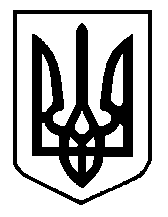 